PROGRAMMA SVOLTOCLASSE 1ADISCIPLINA: Lingua e Cultura francese ÉTAPE 0: ÉTAPE 1: ÉTAPE 2: ÉTAPE 3: ÉTAPE 4: ÉTAPE 5:                                                                                                                         Il docente										Valentina NapolitanoCOMUNICAZIONE LESSICO MORFOSINTASSI FONETICA -saluer et prendre congé -demander comment ça va et répondre -Formule de politesse -Dans la salle de classe -Pour identifier -l’alphabet -épeler un mot -les salutations -les formules de politesse -les objets de la classe -les nombres de 0 à 39 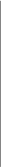 -les pronoms personnels sujets (forme atone) -les verbes être et avoir -les articles indéfinis -les articles définis -le pluriel des noms et des adjectifs (1) - l’accent tonique COMUNICAZIONE 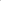 LESSICO MORFOSINTASSI 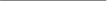 FONETICA -se présenter -présenter quelu’un -identifier quelqu’un -demander et dire le nom -demander et dire la profession -demander et dire la nationalité -demander et dire l’adresse postale ou électronique -dire la date -les personnes -les métiers et le professions -quelques nationalités en Europe et dans le monde -les jours et dela semaine -les mois et les saison -Qui est-ce ? -Qu’est-ce que c’est ? -C’est, ce sont/ Il elle est/ ils, elles sont -les verbes du premier groupe (-er) -la phrase interrogative directe -les articles contractés -les adjectifs interrogatifs quel, quelle, quels, quelles -le féminin des noms et des adjectifs (1) -le verbe venir -les lettres muettes en fin de mot COMUNICAZIONE LESSICO LESSICO MORFOSINTASSI MORFOSINTASSI FONETICA -parler de sa famille/ de la famille de quelqu’un -décrire l’aspect physique de quelqu’un -décrire le caractère de quelqu’un -parler de ses goûts -la famille et les liens de parenté -l’aspect physique -les traits du caractère -les couleurs -sports et loisirs (1) -la famille et les liens de parenté -l’aspect physique -les traits du caractère -les couleurs -sports et loisirs (1) -les adjectifs possessifs -les pronoms personnels toniques -la formation du féminin (2) -les adverbes très, beaucoup et beaucoup de -la fome négative -le pluriel des noms et -les adjectifs possessifs -les pronoms personnels toniques -la formation du féminin (2) -les adverbes très, beaucoup et beaucoup de -la fome négative -le pluriel des noms et -les sons [o] et [Ø -les sons [u] et [y] des adjectifs (2) -le verbe préférer -les verbes aller et faire. COMUNICAZION E LESSICO MORFOSINTASSI FONETICA CULTURA -dire l’heure -parler de sa routine -Les parties du jour -les actions de tous les jours -sports et loisirs (2) -des expression de temps -le pronom on -les prépositions devant les noms géographique -les adjectifs démonstratifs -Il y a -la phrase interrogative est-ce que avec -les verbes du premier groupe (-er) vcas particuliers -les verbes prendre et partir - le passé récent et le futur proche -les accents graphiques sur la voyelle a - étudier en France COMUNICAZIONE LESSICO MORFOSINTASSI FONETICA -proposer de faire une activité ensemble et répondre -fixer un rendez- vous -Indiquer le chemin -circuler -les repères -lieux de rendez-vous et prépositions de lieu 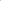 --les verbes du 2° groupe (-ir) -l’impératif -les pronoms personnels compléments d’objet direct (COD) -il faut -les ordinaux - le pluriel des noms et des adjectifs (3) -la préposition chez -pourquoi... ? parce que... -les verbes devoir, pouvoir et vouloir -le sons [wa] COMUNICAZIONE LESSICO MORFOSINTASSI FONETICA -acheter des produits ou des articles -demander et dire le prix -les magasins et la marchandise -les commerçants -pour payer -l’article partitif -le pronom en -la négation avec ne...que -les adjectifs beau, nouveau - les sons nasaux [ã] et [Ẽ] -proposer quelque chose à manger ou à boire -commander au restaurant ou au bar -sur la table et vieux - ( -les verbes en –er : cas particuliers (3) -les verbes boire et vendre - 